АДМИНИСТРАЦИЯ РОССОШАНСКОГО СЕЛЬСКОГО ПОСЕЛЕНИЯ РЕПЬЕВСКОГО МУНИЦИПАЛЬНОГО РАЙОНА 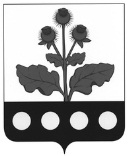 ВОРОНЕЖСКОЙ ОБЛАСТИПОСТАНОВЛЕНИЕ«11»  февраля 2019 г. № 04.с. РоссошьВ целях приведения муниципальных правовых актов администрации Россошанского сельского поселения Репьевского муниципального района в соответствие с действующим законодательством, уточнения персонального состава комиссии по соблюдению требований к служебному поведению муниципальных служащих и урегулированию конфликта интересов в администрации Россошанского сельского поселения Репьевского муниципального района, администрация Россошанского сельского поселения Репьевского муниципального района Воронежской областип о с т а н о в л я е т:1. Приложение №2 к постановлению администрации Россошанского сельского поселения от 11.07.2012 г. № 40  изложить в следующей редакции:СОСТАВмежведомственной комиссии по противодействию экстремизмуРахманина Валентина Ивановна – глава Россошанского сельского поселения,         председатель межведомственной комиссии по противодействиюэкстремизму;Сидельникова Г.П. – заместитель главы администрации – секретарь   комиссии;Члены комиссии:Морозов К.В. –   старший участковый уполномоченный ОМВД России по Репьевскому району (по согласованию).Скворцова И.В. – директор  МКОУ «Россошанская СОШ»Терехов Г.Л. – заведующий Россошанским СДК2. Контроль за исполнением настоящего постановления оставляю за собой.О внесении изменений в постановление администрации Россошанского сельского поселения Репьевского муниципального района Воронежской области  от 11.07.2012 г. № 40 « О создании межведомственной комиссии по противодействию экстремизму».Глава Россошанскогосельского поселенияВ.И. Рахманина